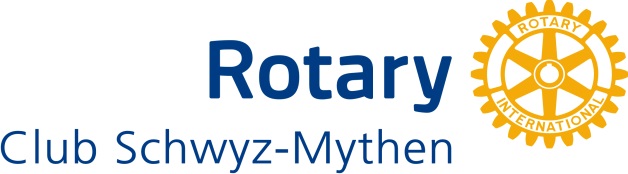 Anmeldung Besuch Partnerclub Pfaffenhofen

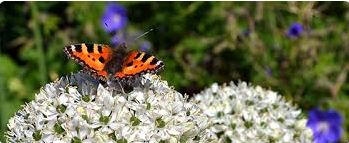 Programm 16. bis 18. Juni 2017:Freitag 16. Juni	Besammlung (voraussichtlich) Diesel/Ibach zur Anreise mit Bus 		nach Pfaffenhofen (Definitiver Abfahrtsort und –zeit wird noch 		mitgeteilt)		Ankunft ca. 16.00 Uhr, Zimmerbezug Hotel Moosburger Hof		www.hotel-moosburgerhof.de
		Am frühen Abend Empfang im Rathaus beim Bürgermeister 		von Pfaffenhofen, Thomas Herker (RC PAF-Mitglied), Orientie-		rung über die Gemeinde und Apéro, anschliessend gemein-		sames Abendessen mit Partnerclub (evt. im Hotel Moos-		burger Hof)
Samstag 17. Juni	Besuch der Landesgartenschau evt. mit speziellen, für uns 		organisierten Veranstaltungen. Wochenendthema der Landes-		gartenschau: Heimat und TraditionSonntag 18. Juni	Ausgedehntes, gemeinsames Frühstück, anschliessend 		Rückreise mit BusANMELDUNG 	Besuch Partnerclub Pfaffenhofen – 16. bis 18. Juni 2017Name: _____________________	Vorname: _____________________O	Ich komme in Begleitung	Anzahl Personen Total:	_____O	Ich möchte mein Privatauto beim Treffpunkt im Diesel/Ibach parkieren O	Ich fahre im Bus mit	O	Ich reise mit meinem Privatauto an
O	Ich übernachte im Hotel	O	Ich übernachte privat
	O und buche ein Standardzimmer (EUR 232)	O und buche ein Businesszimmer (EUR 252)	O und buche ein Deluxezimmer (EUR 272)	Der Zimmerpreis beinhaltet -2- Übernachtungen mit Frühstück	Garagenplätze in Tiefgarage (kostenpflichtig, z.T. enge Verhältnisse) sind im Hotel 
	Moosburger Hof vorhanden.O	Ich bin leider verhindertAnmeldung bis DI 7.03.2017	

corinna.strickler@sparkasse.ch, Fax: 041 819 02 51Corinna Strickler, Sparkasse, Postfach, 6431 Schwyz